Załącznik nr 2 do SWZ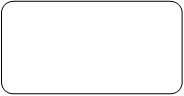         Oznaczenie Wykonawcy OŚWIADCZENIE WYKONAWCYskładane na podstawie art.125 ust.1 ustawy z dnia 11 września 2019 r. Prawo zamówień publicznych oraz w związku z wejściem w życie Ustawy z dnia 13 kwietnia 2022 r. o szczególnych rozwiązaniach  w zakresie przeciwdziałania wspieraniu agresji na Ukrainę oraz służących ochronie bezpieczeństwa narodowego (Dz. U. z 2022 r. poz. 835).DOTYCZĄCE PODSTAW WYKLUCZENIA Z POSTĘPOWANIANa potrzeby postępowania o udzielenie zamówienia publicznego pn. „„ Remont oddziału uzależnień i zaburzeń emocjonalnych” Znak sprawy: ZP/5/PN/2022 SPSP ZOZ w Suwałkach ul. Szpitalna 62, 16-400 Suwałki, oświadczam, że nie podlegam wykluczeniu z postępowania na podstawie art.108 ust.1 Pzp oraz na podstawie art. 7 ust. 1 Ustawy z dnia 13 kwietnia 2022 r. o szczególnych rozwiązaniach w zakresie przeciwdziałania wspieraniu agresji na Ukrainę oraz służących ochronie bezpieczeństwa narodowego (Dz. U. z 2022 r. poz. 835).OŚWIADCZENIE DOTYCZĄCE SPEŁNIANIA WARUNKÓW UDZIAŁU W POSTĘPOWANIUOświadczam, że spełniam warunki udziału w postępowaniu określone przez Zamawiającego w Specyfikacji Warunków Zamówienia oraz ogłoszeniu o zamówieniu.OŚWIADCZENIE DOTYCZĄCE PODANYCH INFORMACJIOświadczam, że wszystkie informacje podane w powyższych oświadczeniach są aktualne 
i zgodne z prawdą oraz zostały przedstawione z pełną świadomością konsekwencji wprowadzenia Zamawiającego w błąd przy przedstawianiu informacji.…………….…….(miejscowość), dnia………………….r.                                                                                     …….…….................................................                                                                                                                                                                                                                      podpis elektroniczny kwalifikowany lub podpis zaufany                                                                                                                                                                               lub osobisty osoby/-ób uprawnionej/-ych                                                                                                                                                                           do reprezentowania Wykonawcy / pełnomocnikaUWAGA: poniższe oświadczenie wykonawca wypełnia jedynie w sytuacji, gdy zachodzą podstawy do wykluczenia.Oświadczam, że zachodzą w stosunku do mnie podstawy wykluczenia z postępowania na podstawie art. 108 ust. …….  Pzp (podać mającą zastosowanie podstawę wykluczenia spośród wymienionych w art. 108 ust. 1 Pzp). 
Jednocześnie oświadczam, że w związku z ww. okolicznością, na podstawie art. 110 ust. 2 Pzp podjąłem następujące środki naprawcze:.……………………………………………………………………………………………………………………………………………………………………………………………………………………………………………………………………………………………………………………..…………………………………………………………………………………………………………………………………….………………………….…….(miejscowość), dnia………………….r.                                                                                     …….…….................................................                                                                                                                                                                                                                    podpis elektroniczny kwalifikowany lub podpis zaufany                                                                                                                                                                               lub osobisty osoby/-ób uprawnionej/-ych                                                                                                                                                                           do reprezentowania Wykonawcy / pełnomocnika